«Петушок из одноразовых ложек»Мастер класс  "Символ года - петушок"Постучался в гости к нам,
Петушок веселый,
Поет он песни по утрам,
В деревнях и селах.

Ярко - алый гребешок,
За окном мелькает,
Новогодний петушок,
Всех нас поздравляет!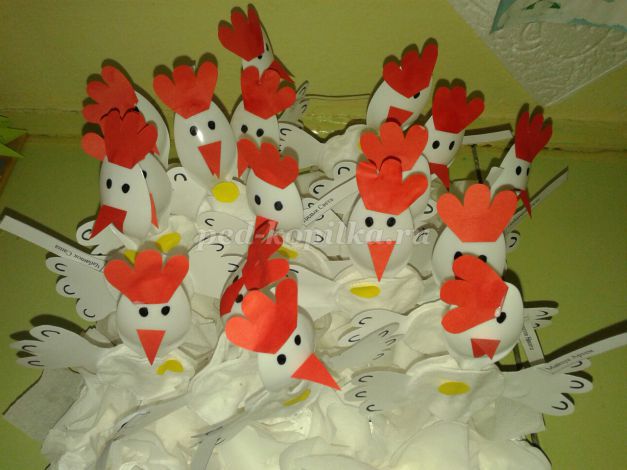 
Описание: данный мастер-класс предназначен для детей 3-7 лет, воспитателей, любящих родителей, и просто творческих людей.
Назначение: полученное изделие можно использовать в качестве украшения интерьера, а также поделка может служить подарком.
Цель: Создать новогоднее настроение себе и близким. Изготовить петушка из подручных материалов.
Задачи:
1. Вызывать интерес к изготовлению поделок из различных материалов
2.Развивать мелкую моторику рук, координацию движения рук;
3.Развивать эстетический вкус и композиционные навыки;
4.Развивать творческие способности, воображение, фантазию, абстрактное мышление;
5.Формировать усидчивость, терпение, аккуратность в работе;
6.Воспитывать умение доводить начатое дело до логического завершения;
7.Воспитывать желание сделать приятное родным и близким
Материалы, необходимые для работы:
 Цветная двухсторонняя бумага, белая бумага, ложки одноразовые пластмассовые, маркер, ватные диски, клей ПВАХод работы.- Отгадайте загадку о ком она.Спозаранку а встаю,Звонким голосом пою.Травку разгребаю,Зёрна собираю.У меня есть гребешок, Кто я дети …(петушок).- Правильно петушок.Ребята, приближается праздник Новый год. Вот этот год будет годом- Петуха.- Давайте про петушка песенку споём. Петушок, петушок,
Золотой гребешок,
Маслена головушка,
Шёлкова бородушка,
Что ты рано встаёшь,
Громко песни поёшь,
Ване спать не даёшь?- Как петушок кричит ? (Ку-ка-ре-ку)-Молодцы!-Скажите в каких сказках встречается петушок ?( показ иллюстраций)- А сейчас мы с вами выполним пальчиковую гимнастику.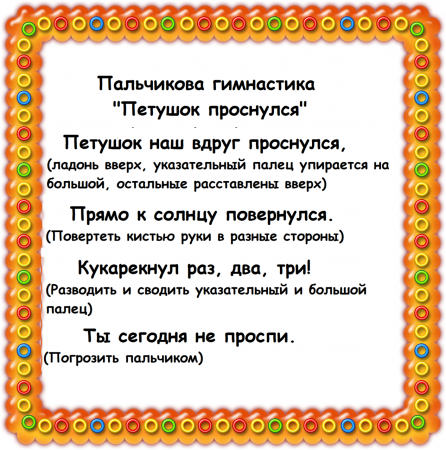 - Ребята мы с вами сейчас будем изготовлять петушка из ложек. Такую поделку можно будет подарить или повесить на ёлку.Пошаговый показ.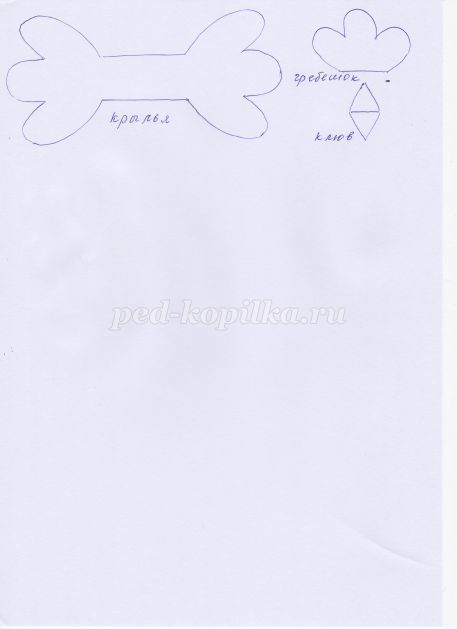 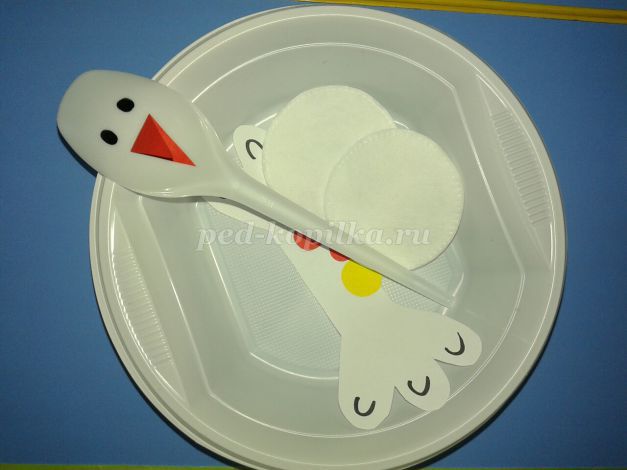 Вырезаем по шаблону крылья и гребешки и клювы :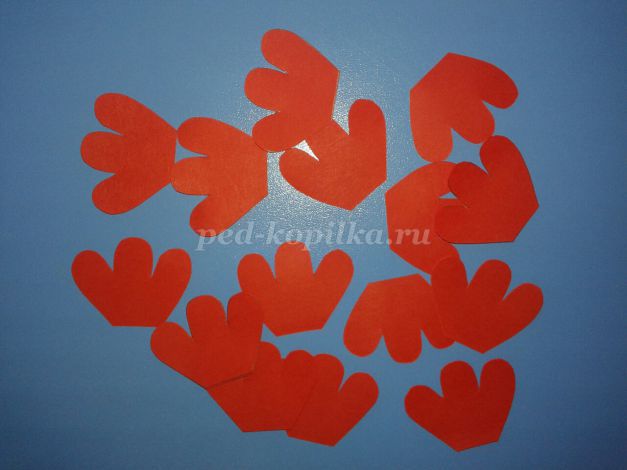 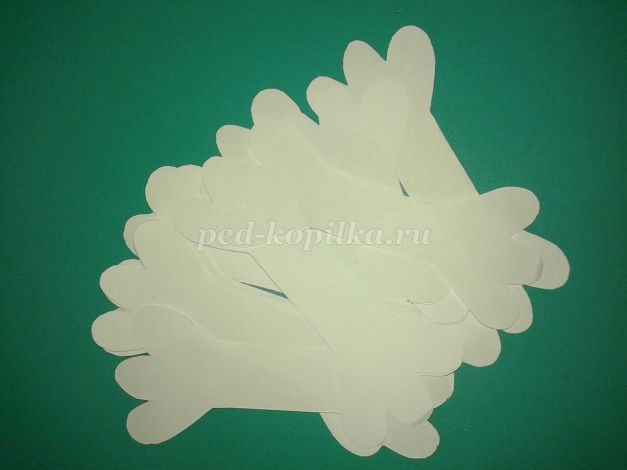 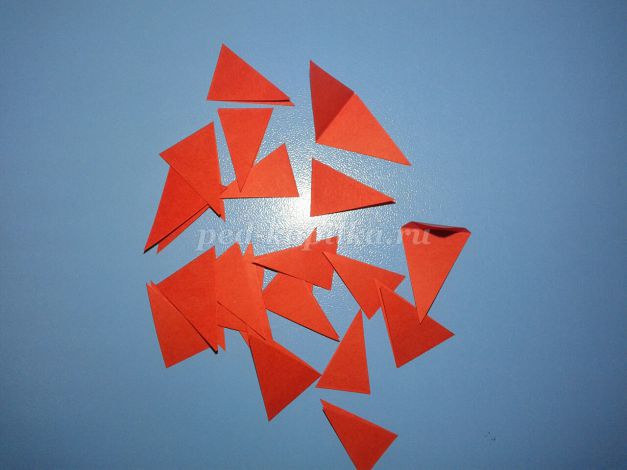 3
Приклеиваем клюв на ложку: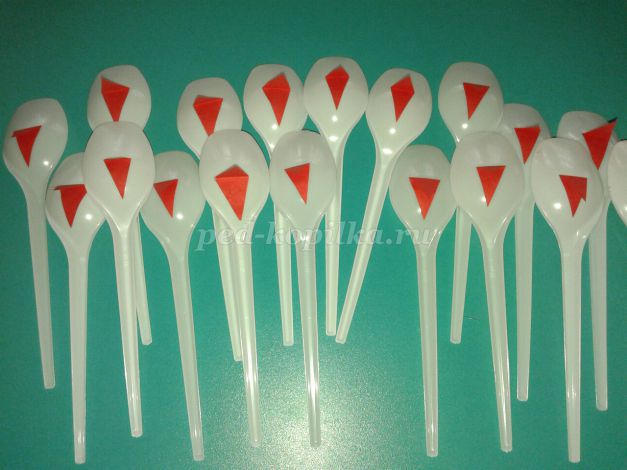 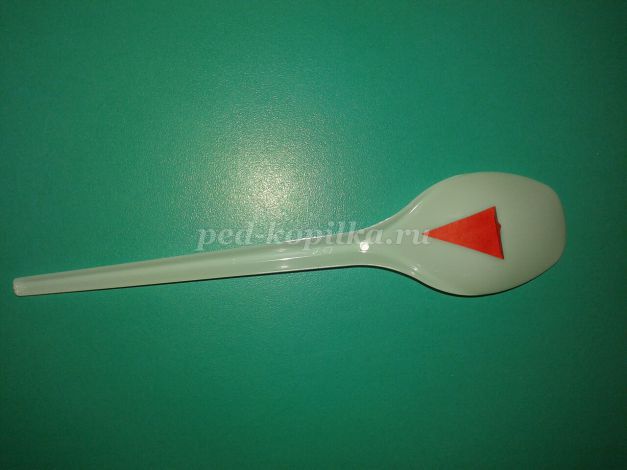 
                                                                                                              5  Приклеиваем гребешок:
4 Рисуем маркером глазки: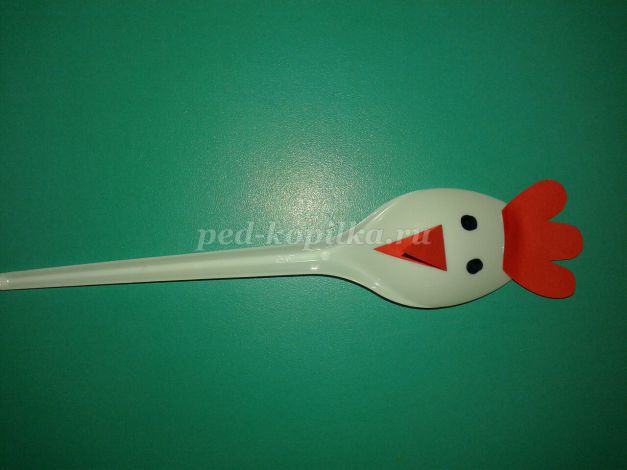 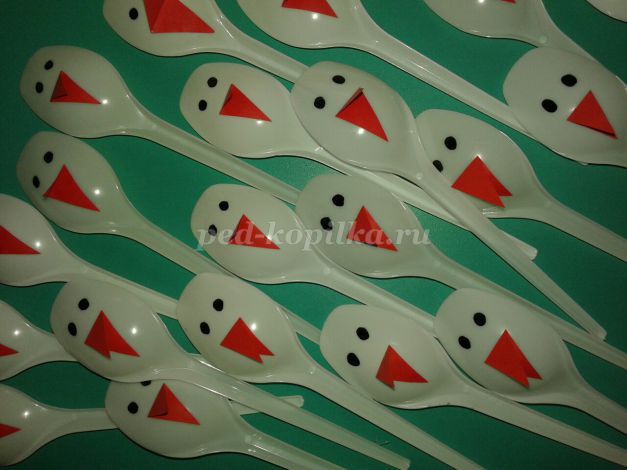 

6.Делаем крылья. Намазываем клеем ПВА ватный диск и приклеиваем крылья: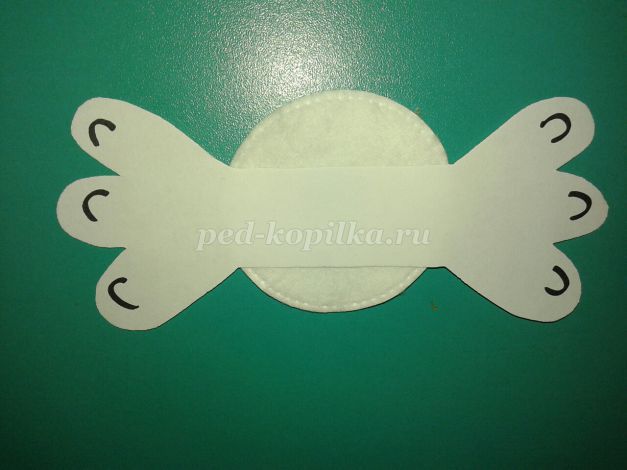 Намазываем полосочку клеем и прикладываем ложку . Сверху прикладываем ватный диск.
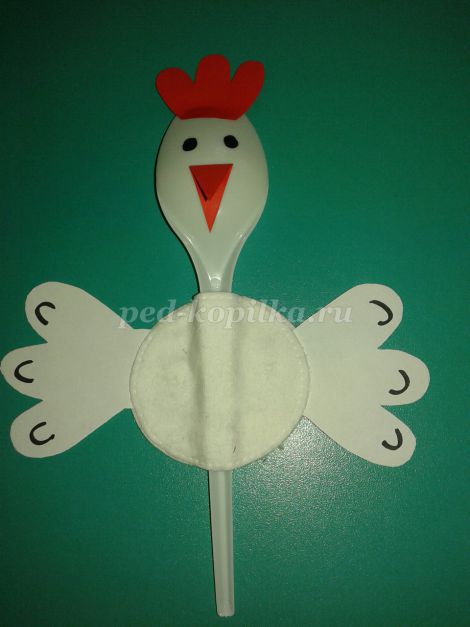 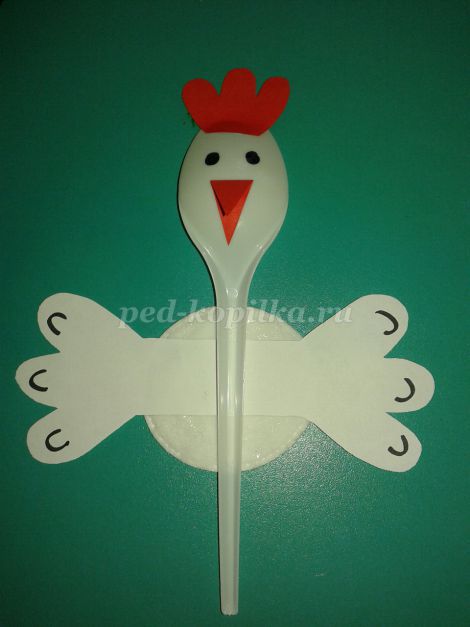 
Теперь можно сделать украшение петушку. Мы приклеили кружок (можно сделать галстучек, бабочку):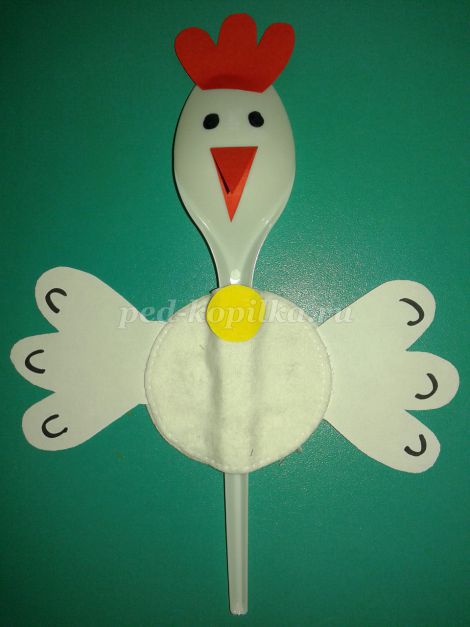 
Наши петушки готовы:Всем счастливого Нового года!   Года ПЕТУХА!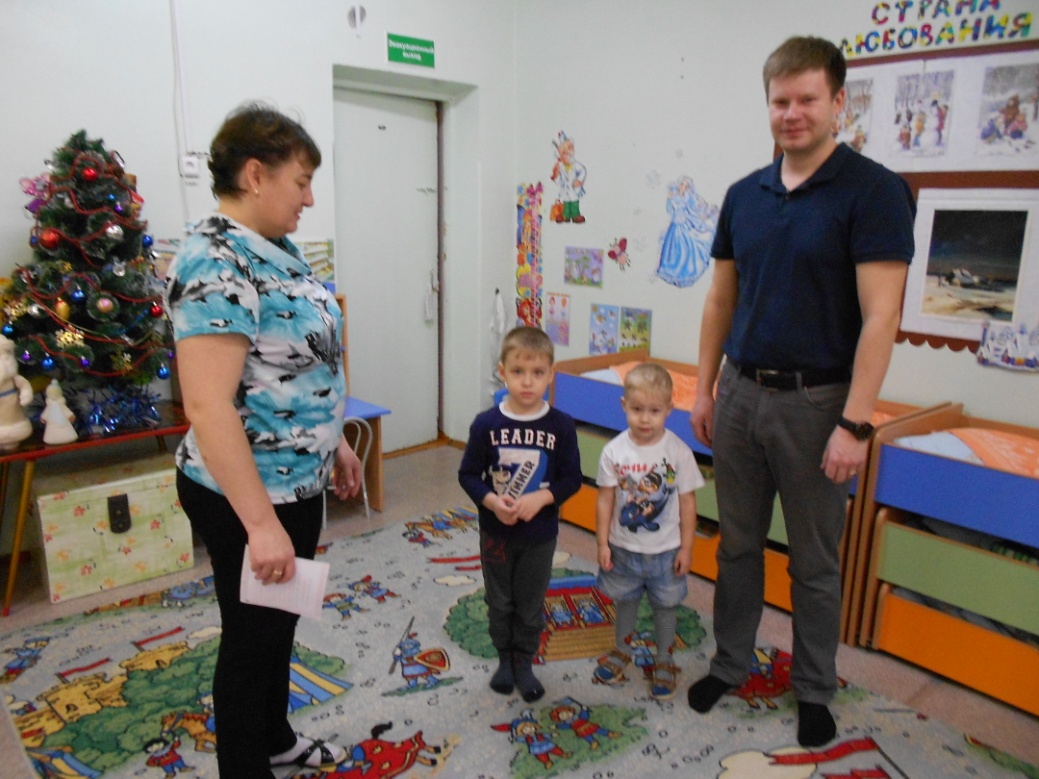 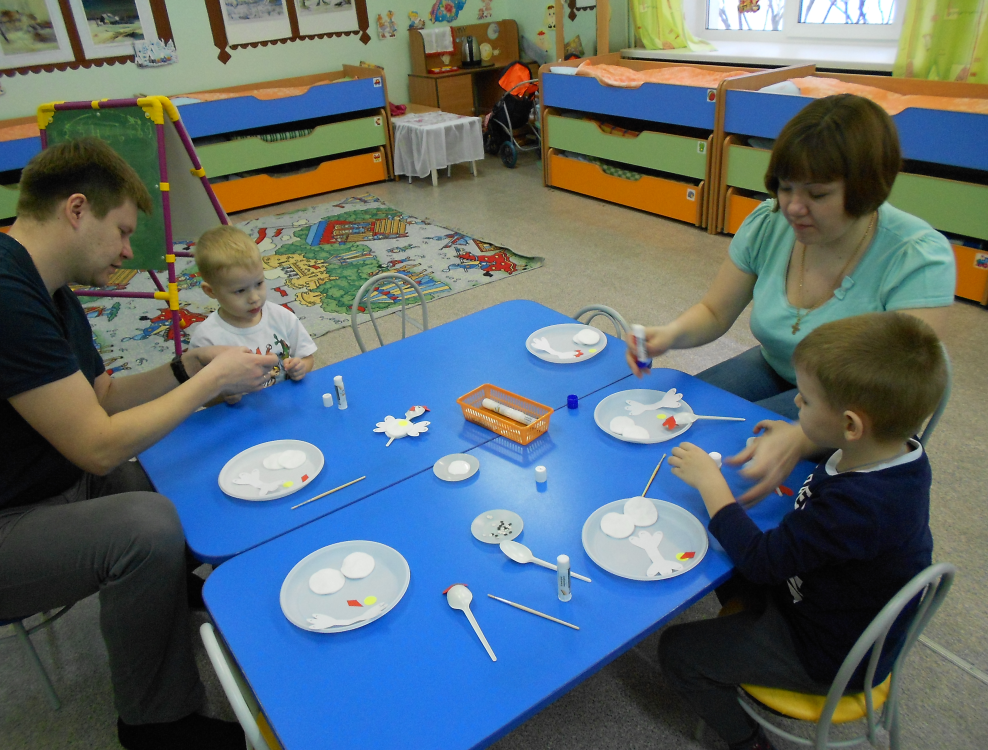 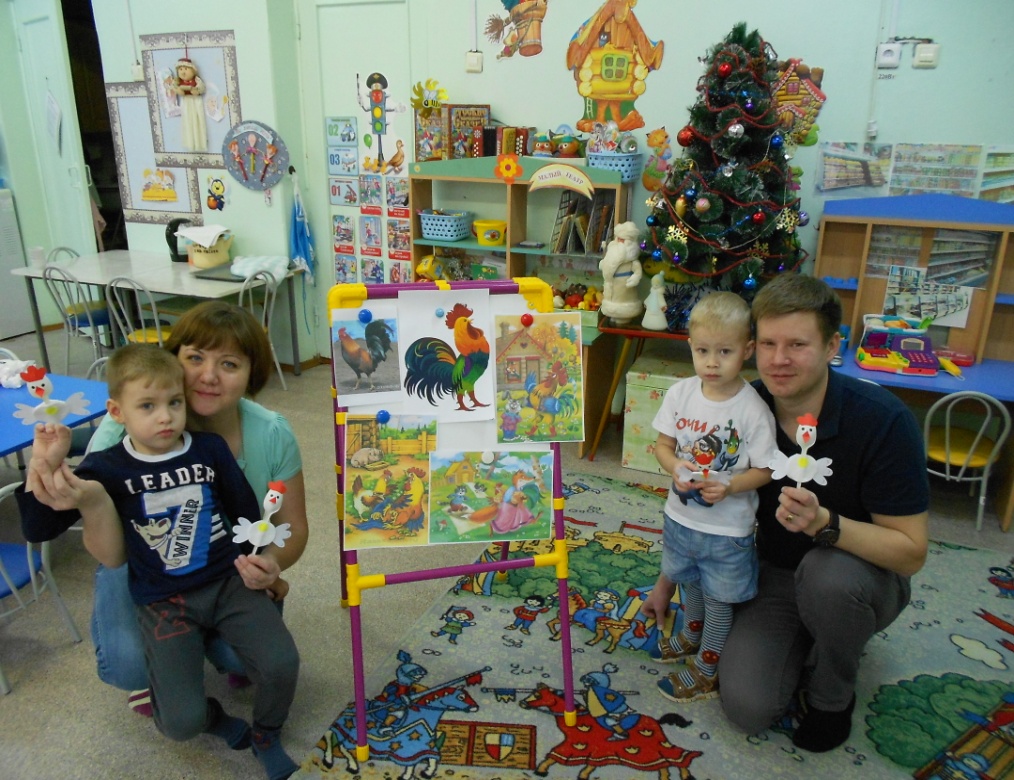 Муниципальное Автономное Дошкольное Учреждение  детский сад  № 155 города ТюмениМастер – класс по изготовлению « Символа года – Петушка»из подручного материала.                                                                                                                  Выполнила :                                                                             Воспитатель 1 категории                                                                                    Шагивалеева С.С.